                                                                                 7.BNaš razred Ima 21. Učenika. 9 djevojčica I 12 dječaka.Djevojčice:Leona ŠtefančićEma RadeTara BenkovićValerija Pavlačić Nela BanBarbara VrhovskiEma GolubićIva JovićAna LatkovićDječaci:Luka PavletićJakov GorščakFranko BroziničValentino JurčićLeon VukovićTin RajnovićTin PlavetićMilovan StijepićMarko PapićKrešimir JurčićDominik RibićKristijan Čertan RAZREDNIK: Zoran ŠtefanacNEŠTO O RAZREDU: Mi smo veseli I jako poznati u zbornici, vrlo smo razigrani I neozbiljni te volimo praviti gluposti. Relativno smo sportaši I imamo mnoge izvan nastavne aktivnosti u kojima smo vrlo uspješni.NAJDRAŽI PREDMET: TjelesniNAJGORI PREDMETI:  Svi ostaliNAJDRAŽA HRANA:   PIZZA              NAJGORA HRANA: NutelaNADIMCI:  Valetnino- Vac       Marko-Pac         Dominik-Doc          Leon-Lec              Jakov-Jaki                      Tin- Rajke          Milovan-Mićo        Franko-Frenki         Tin.P-Plavi           Nela-Nil                 Kristijan- npc           Barbara-Barbarian        Tara-Benkovac             Izvanškolske i školske aktivnostiSportski uspjesi 7.B razredaNela Ban- 2.   Mjesto na županijskom natjecanju iz odbojkeMjesto na županijskom natjecanju iz košarkeMarko, Krešo, Jakov, Valentino   -  2. Mjesto na gradskom natjecanju iz nogometa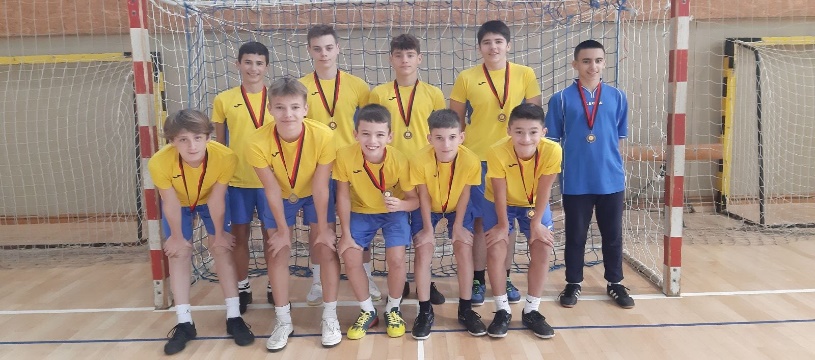 Marko, Valentino, Milovan – 3. Mjesto na gradskom natjecanju iz nogometaJakov – 3. Mjesto na županijskom natjecanju iz rukometaIzleti od 1-7 razredaRazred: - U prvom razredu smo bili u zološkomvrtu, cinestaru.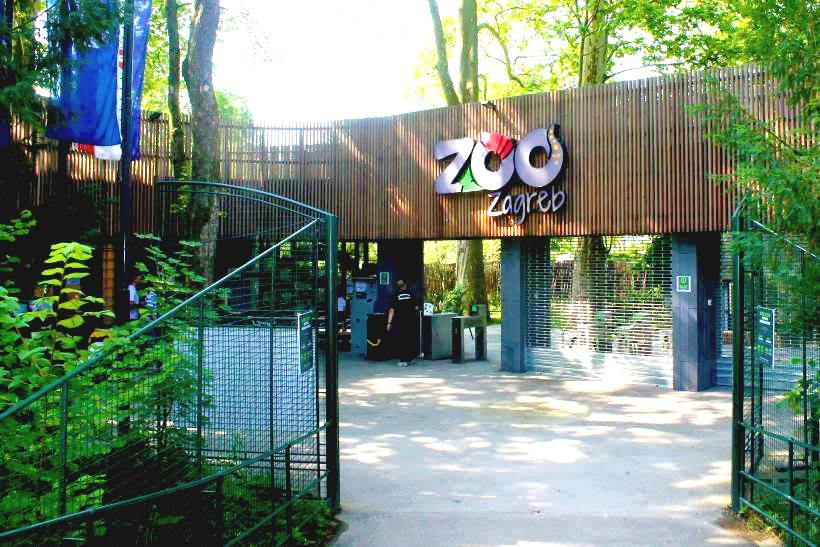 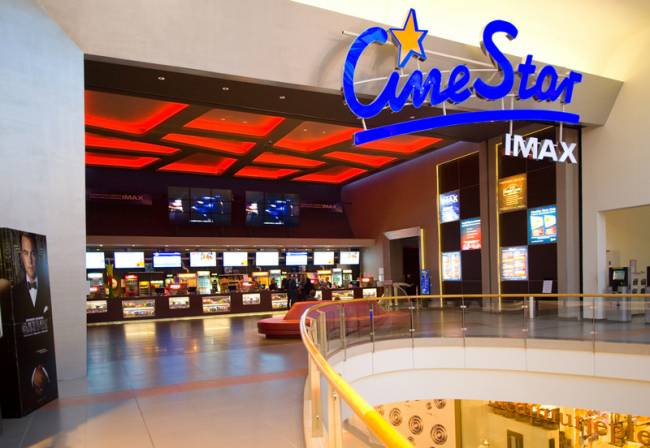 2.Razred: Išli smo u Cinestar, na medvednicu u Zagrebu, u špilju kod pračovjeka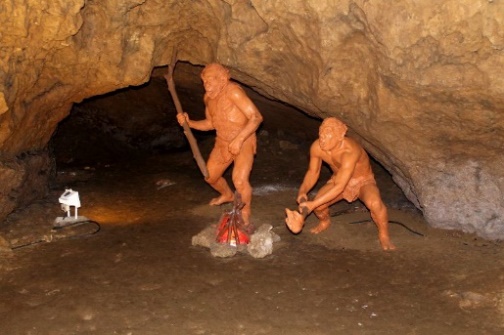 Razred: Išli smo u Eko selo, u Park prirode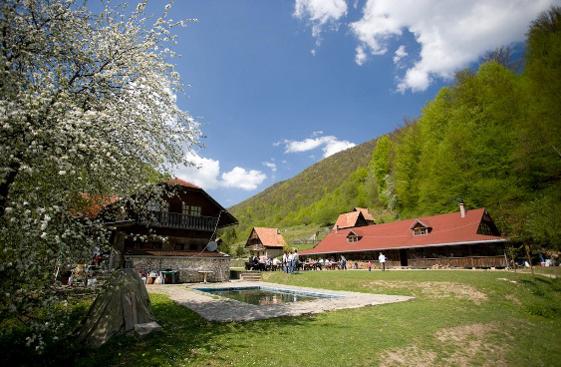 Razred: Nismo nigdje išli zbog korone i propustili smo SelceRazred: Nismo nigdje išli zbog korone i imali smo online nastavuRazred: išli smo u Zadar, Selce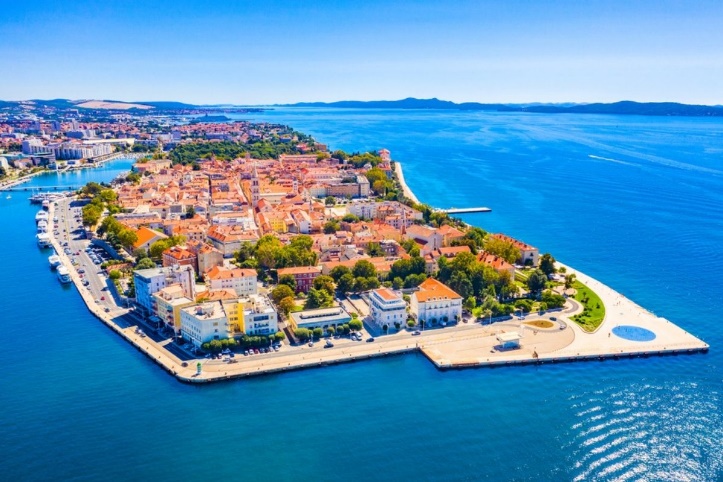 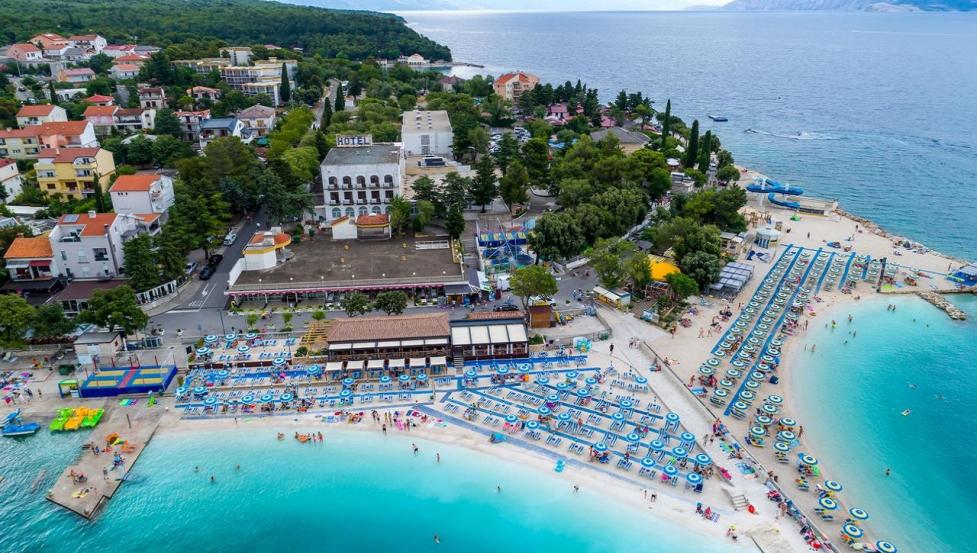 Razred: Učenici koji idu na njemački jezik idu u Zotter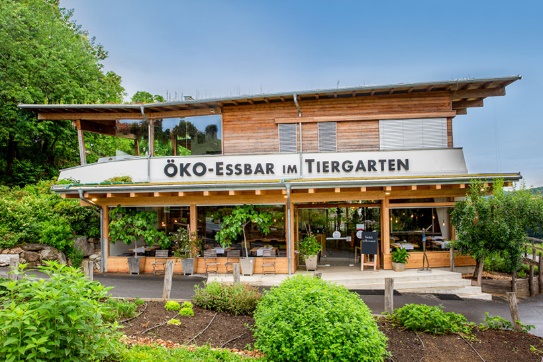 MaturalacNaš razred  7.b  dana  14.9 ide na maturalac.1.dan, 14.09.2023./četvrtak: ŠKOLA-SPLIT-MAKARSKAPolazak ispred skole u ranim jutarnjim satima. vožnja autocestom prema Dalmaciji, uz povremeno zaustavljanja putem radi odmora.Vožnja prema Splitu.  Po dolasku slijedi razgled Splita u pratnji mjesnog vodiča: Dioklecijanov podrum-peristil s katedralom-zlatna vrata-spomenik Grguru Ninskom. Kraće slobodno vrijeme. Nastavak vožnje do Makarske/Baške vode.  Smještaj u hotel Biokovo. Slobodno poslijepodne za kupanje, druženje i zabavu.Večera u smještajnom objektu.  Noćenje.2.dan, 15.09.2023./ petak: MAKARSKA-DUBROVNIK-MAKARSKADoručak. Vožnja prema Dubrovniku. Prelazak preko Pelješkog mosta i nastavak vožnje do Dubrovnika. Po dolasku, razgled Dubrovnika u pratnji mjesnog vodiča: Vrata od pila-Onofrijeva česma- Stradun-crkva sv. Vlaha-Knežev dvor-Franjevački samostan.  Obilazak Dubrovačkih zidina. Odlazak žičarom na Srđ. Ručak u lokalnom restoranu. Krace slobodno vrijeme u centru dubrovnika za kupnju suvenira i druzenje povratak u makarsku vecera u smjestenjom objektu.3.dan, 16.09.2023./subota: MAKARSKA- DELTA NERETVE-MAKARSKADorucak . odlazak na izlet u deltu Neretve. Ladaranje neretvom u tradicinalnim lađama nakon voznje rukavcima Neretve slijedi rucak u lokalnom restoranu. Povratak u Makarsku.  Slobodno  poslijepopdne za kupanje druzenje i zabavu. Vecera u smjestenom objektu i nocenje.4.dan, 17.09.2023./nedjelja: MAKARSKA-AQUA PARK BIOGRAD-ŠKOLADoručak. Vožnja do Biograda na Moru.  Odlazak u Aqua Park Mirnovec. Uživanje u atrakcijama tematskog zabavnog parka tijekom posljepodneva.  Ručak u restoranu u sklopu parka. Polazak za Karlovac u kasnim posljepodnevnim satima i dolazak u večernjim satima.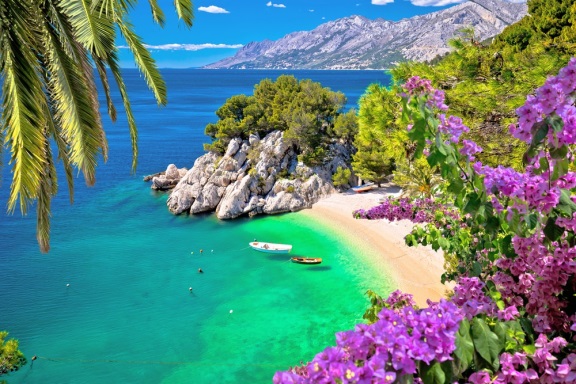 